Cylon-osztályú szuper-csillagromboló
A Cylon-osztályú szuper csillagromboló vagy más nevein, War-Tech szuper csillagromboló, Cylon csillagbázis, csillagbázis, űrbázis, egy szuper csillagromboló osztály volt, melyet a War-Tech használt, de nem ők tervezték a hajót.Történelem
Az osztály kialakulásának története a Khadiu Impérium (KI) elleni háború időszakára vezethető vissza. Nem sokkal a Messier galaxis elvesztése után a War-Tech (WT) megmaradt erői 3 részre váltak szét és 3 különböző irányba mentek. Az egyik csoportot a Yuzzhan Vong galaxisban látták, de a jelek szerint tovább álltak onnan.
Egy másik csoport rendelkezett a legjobb meghajtással és üzemanyag felhasználással, elég volt nekik egy gázfelhőbe menniük, hogy feltöltsék a tartályokat. Az utolsó hírt amit a WT többi része kapott, hogy egy messzi galaxis felé tartanak, egy tipikus spirál galaxis volt, megy egy másik galaxis felé közeledett.
Az utolsó csoport egy nem olyan „távoli” galaxishoz indult –3 nagyméretű galaxis ilt. a köztük lévő űr összhosszúságnyi távolság-. 3 hónap alatt érte el a csoport a galaxist. A galaxis neve NGC 7331-es galaxis. Maga a galaxis egy nagyméretű galaxis, hasonlóan a közeli szomszédjaihoz. Itt a csoport felderítést végzett, az egyik felderítésnél egy csata kellős közepén kötöttek ki. Itt az egyik fél támadást indított feléjük, de a másik fél viszont megvédték őket, később az a fél nyerte a csatát a WT kis segítségével. Ezzel kezdődött a WT és az a fél közti viszonyok. A fél nevét megtudták, Nippon Birodalom (NB). A Galaxisuk felét irányítják –kb. akkora, mint a Galaxis- a többi területet kisebb birodalmak irányítják, melyek egymással harcolnak a területekért. A WT és NB több megállapodást kötött, a Corporate Vállalat több gyárat építet és elkezdte a WT haderő visszaállítását. Ezzel együtt a NB több új egységet tervezet meg a WT-nek. Egyik ilyen terv volt egy szuper-csillagromboló, mely új formadizájnt használ. Ez lett az egyik újítás a WT flottában.Fegyverzet
Fegyverzete igen gazdag, többféle lézerfegyver mindenfelé a hajón és rakétákat is használnak. De a rakéták nem sima rakéták, nukleáris töltetű rakétákat használnak, így a pusztító erő megnő és az élőszervezetek többségére káros sugárzás is segít a védők legyőzésére. Vadászok
Ezek a hajók szállíthatnak a régi WT vadászgépeit és az új hajókat, melyek különleges módon szállíthatóak, a gép törzsébe épített dokkokba lehet NT-1000 vadászokat, így helyet megtakarítva a hangárban. A gépek számában igen gazdag, hála a külső módon lévő szállításnak.Meghajtás
A hajót 1 db Corporate XX-9780-as ionhajtómű biztosítja, mely tökéletesen kihasználja az osztály. Található hiperhajtómű ilt egy régen elfeledett technológia is, mely a hiperhajtómű helyet volt használatos, térhajtómű. A Galaxisban is használták a felfedezések nagyon korai szakaszában, a térhajtóműt a hiperhajtóművel együtt fejlesztették és alkalmazták. Mindkét meghajtás típus a nagy távolságok rövid idő alatt megtörténő mozgatást szolgálja, csak a hiperhajtóművel űrfolyosókon lehet közlekedni, melyek úgy lettek elhelyezve, hogy a nagygravitációs helyeket kikerülve biztonságos utazást biztosítson. A térhajtómű azonban gyorsabb, csak a célállomást kell megadni és pár ezred másodperccel később már a kívánt helynél van a hajó. Ennek a technológiának viszont hátulütői vannak, egy bizonyos távolságig használható, sok energiát igényel a használata és ha véletlenségből elírják a célállomás koordinátáit, egy napba is érkezhet a hajó. Ezek miatt hamar a feledésbe merült a használata, még a jedirend kettészakadása előtti időkben már nem használták ezt a technológiát. A NB azonban a hiperhajtóműjük mellett használták a térhajtóművet mely a Galaxisénál sokkal fejlettebb, hatótávolságúk sokkal nagyobb. A térhajtóműre nincs hatása a mesterségesen létrehozott gravitáció, mellyel hajókat rántanak ki a hipertérből –pl. Immobilizer 418 cirkáló-.Hajótest
A csillagbázis egyedülálló egy bizonyos dologban a többi hajótól az osztályában, a hajó a felénél egy csatlakozásnak hála el tud fordulni 360°-ban egymástól. Ez lehetővé teszi, hogy 2 féle alakzatban álljon a hajó –csillag és ék alakzat-. A hangár emiatt úgy alakították ki, hogy a helyzete ne változzon a hajó alakzatától függően se.NT-1000 droid vadászgépAz NT-1000 droid vadászgép, hasonlóan a Cylon-osztályú szuper-csillagrombolóhoz és egyéb hajókhoz a War-Tech (WT) számára készült és a Nippon Birodalmi Művek (NPB) tervezték.Amikor eldőlt melyik hajóosztály lesz a WT új hadihajója új vadászokat terveztek mellé, hogy segítsék a korábbi vadászokat. Több gép terve is felmerült, majd 2 gép nyerte el a gyártási jogot, melyből az NT-1000 lett az elsődleges vadászgép. A gép terveit a Corporate Vállalat készítette, az eddig sikeres gyalogsági gépeik alapján tervezték a vadászgépet.Elsődleges fegyvere 2 közepes lézerágyú, melyek a szárnytöveknél található, ahol a törzzsel csatlakozik. A tűzerő növelés érdekében még rakétákkal is ellátták, melyek a szárnyakban kaptak helyet, és kilövéskor alul kinyílik a nyílást fedő lap. 6 nukleáris rakétát szállítanak, szárnyanként 3-mat. Ezeken kívül 14 egyéb típusú rakétát, így összesen 20 rakétát tud vinni egy gép. Nincs szükségük nagyobb osztályú hajókra, mert 1.5-s hiperhajtóművel látták el őket, és a hatótávolságuk is nagyobb az osztály legtöbb gépéhez képest.Első megjelenésük a Galaxisban egy ideig úgy hitték, hogy a Raxis primei csatában történt, de egyes adatok szerint pár nappal korábban az Ismeretlen Régió egy távoli pontján pár eddig ismeretlen hajót láttak. A leírások alapján NT-1000 droid vadászgépek lehettek felderítés céljából.Centurió-vadászgépA Centurió-vadászgép egy 3 fős vadászgép volt, melyet a Nippon Birodalmi Művek terveztek, a Corporate Vállalattal gyártottak és a War-Tech használta.A vadászgép, az NT-1000 droid vadászgép mellett nyerte el a gyártási jogot, mikor a WT számára gyártottak új vadászgépeket. A gép azért nyert jogosultságot, mert a centuriók szállítására a legalkalmasabb és néhány dolgot csak harci droidokkal lehet elvégezni az űrben.
A vadászgépből 2 típus van használatban, a standard típus az A jelzőt kapta –Centurió-vadászgép A-, a másik típus a B –Centurió-vadászgép B- mely 10 katonát képes szállítani, ennek köszönhetően valamivel hosszabb a gép.A gép a Raxis primei csatában tűnt fel, de csak pár példányban, a legtöbb gép, amit szállítottak a szuper-csillagrombolók a hangárokban várakoztak.War-Tech jeltovábbító-állomásA War-Tech jeltovábbító-állomás egy űrállomás melyet a Nippon Birodalmi Művek gyártottak a War-Tech számára.Az állomás terveit nem sokkal a megegyezés után készítették el. Az állomások a fővezérlők jeleit küldik szét galaxisokként, így nem kell fővezérlő állomásokat telepíteni galaxisokként és könnyebben pótolhatóak ezek az állomások, mint egy fővezérlő. 1 állomás 1 átlagos méretű galaxisnyi távolságra képes továbbítani a fővezérlők jeleit, a leggyengébb jeleket is képes érzékelni és felerősíteni továbbküldéskor.Fegyverzete nem túljelentős, néhány lézerágyú és rakétaállások és a szállítási kapacitás sem túl nagy, 15 NT-1000 droid vadászgép csak, ezért mindig van körülötte néhány nagyobb csatahajó.A jeltovábbító-állomásokat gyülekezési pontoknak is szokták használni.
Mivel hiperhajtóművel is ellátták, egy esetleges támadáskor el tud ugrani a támadók elől.War-Tech CenturióA War-Tech Centurió egy harci droid volt, melyet a Nippon Birodalmi Művek és a Corporate Vállalat gyártott az NT-800-asok mellé. A droid tervei jóval a War-Tech invázió előtti időkről származnak.Történelem
A gépről a legkorábbi információ, ami származik, hogy Darth Revan uralkodása idejéből vannak, de ezek az idő során elvesztek és a hihetőségük is kérdéses maradt. A hiteles legkorábbi adatok YE22-ből vannak.YE22, dúl a Klónok Háborúja, közel az év végéhez, a geonosisiak egy újabb droid terveivel állnak elő, egy emberhez hasonló humanoid gépet terveztek meg, a project az U-87-es nevet kapta. YE21 elején megépítettek a mustafari gyárakban 10 példányt. Az elkészült droidokat és a terveket egy recusant könnyűrombolóra rakták, majd 4 CR-90-es korvett kísérettel elindult Ryloth felé, megállva Utapaunál, és ekkor még támadás alatt álló Christophsisnál. Mindkét helynél üzemanyagot ilt. Szállítmányt vettek fel. Utapaunál nem volt gond, Christophsisról nem sokkal azelőtt indultak el, hogy Anakin flottája Trench admirális blokádjába került volna szembe. Nem sokkal Christophsis elhagyása után a belső érzékelők behatolókat érzékeltek. 4 klón kommandó katonának sikerült feljutnia a hajóra, a 4 katona a Delta osztag tagjai voltak, azt a feladatot kapták, hogy a hajó hídját foglalják el és irányítsák Coruscantra, az új droidokat akarták lefoglalni, hogy ne gyártsák őket. Azonban mikor észrevették őket aktiválták a 10 U-87-es droidot, majd feloszlottak, hogy iktassák ki a Delta osztag tagjait, 2 droid azonban a hídon maradt, hogy biztosítja a védelmét –a recusanton, nem volt sok droid, mivel nem számítottak behatolókra-. A Delta osztag 4 felé vált szét, Boss a híd felé indult, Fixer a gépház felé ment, Sev a reaktorterem felé ment, Scorch pedig a főszámítógépet kellet kiiktatnia. Valamivel később a hajó Coruscanton volt, több csapat klón hatóit be a hajóra, az osztag tagjait a hídon találta, súlyos sérülésekkel. Elmondásuk szerint épphogy túlélték, az U-87-esek roncsai a hajó különböző részein voltak megtalálhatóak. A roncsokat és a terveket Palpatine főkancellárnak adták át, ő a raktárába rakta, később mikor megválasztották császárrá a Birodalmi Palota egy rejtet raktárába kerültek, a tervről egy másolat és pár roncs a Waylandi raktárba került. Hosszú idő alatt elfelejtették a létezését –Palpatine azért nem gyártott a droidokból, mert igaz, hogy jók a képességeik, de többe kerülnek, mint egy rohamosztagos vagy egy klón kiképzése és fenntartása-. A gépek a War-Tech invázió ideéig nem kerültek elő. Mikor a WT elfoglalta Coruscantot átnézték az összes számítógépes rendszert. Sikerült megtalálni az U-87-es droid tervrajzait, ami sok dolgot túlélt, ami csoda számba megy. A terveket feltöltötték a számítógépes rendszerbe, mikor a Corsucant felrobbant a tervek és a megmaradt roncsok is elpusztultak, ekkor csak a Waylandon található roncsok és másolatok léteztek a WT által készítet másolaton kívül. Később a Cato Neimoidian található Birodalmi Palotába kerültek a maradványok és a tervek. Ezek alapján John Keller birodalmi elnök készítet egy droidtestet, melyet később az obervori invázió során megsérült Alfa új testeként használtak. E test alapján később készült egy új típus, mely Alfa egyik új testeként van az irodája mögötti rejtet szobában, Grievous tábornok fémtestének maradványaival szemben és Alfa régi és kijavított teste mellett.
Miután a WT megegyezést megkötötte a NB-mal, a NBM átnézte a WT adatbázisát, majd megtalálták az U-67-es terveit. Eldöntötték, hogy ebből készül el majd a WT új droid típusa. Átalakításokat végeztek rajta, majd bemutatták a terveket. Nagy sikert aratott, majd elkezdték a gyártást.Típusok
A WT-Centurió 3 fő csoport típusa létezik. FegyverzetA centuriók összes típusát összegezve 3 fegyvertípust használnak. A katonák MX4790E sugárvetőt, a mesterlövészek MX4790F sugárvetőt és a parancsnokok XN64800 sugárvetőt. Az MX4790E és az MX4970F nem sokban tér el a kinézetük, ha a galaxis fegyvereivel akarjuk összehasonlítani, akkor a DC-15S és páros hasonlít a legjobban. Az E típus 500 lövést tud leadni táranként, közepes hatótávolságú fegyver, a DC-15S szerepét tölti be. AZ F típus csak 250 lövést lehet leadni táranként, azonban pontosabb, mint az E és nagy hatótávolságú fegyver, aminek köszönhetően mesterlövészpuskának számit, a DC-15A-ra hasonlít a képességeit tekintve. Az XN64800 sugárvetőt a parancsnokok használják, mérete kb. akkora, mint az E-11-é, hihetetlen 1000 lövést képes leadni táranként. Ennek cserébe csak gépek tudják használni, mert felhevül a fegyver, annyira, hogy az élőlények többsége nem bírja megfogni. A fegyver közepes hatótávolságú. 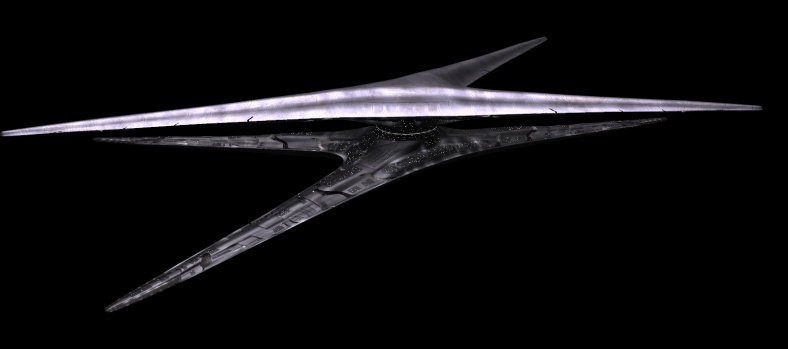 Cylon-osztályú szuper-csillagromboló Cylon-osztályú szuper-csillagromboló Cylon-osztályú szuper-csillagromboló Cylon-osztályú szuper-csillagromboló Cylon-osztályú szuper-csillagromboló Cylon-osztályú szuper-csillagromboló Cylon-osztályú szuper-csillagromboló Cylon-osztályú szuper-csillagromboló Cylon-osztályú szuper-csillagromboló Cylon-osztályú szuper-csillagromboló Cylon-osztályú szuper-csillagromboló Gyártási információk Gyártási információk Gyártási információk Gyártási információk Gyártási információk Gyártási információk Gyártási információk Gyártási információk Gyártási információk Gyártási információk Gyártási információk TervekTervekTervekTervekTervekTervekTervekTervekTervekNippon Birodalmi MűvekNippon Birodalmi MűvekGyártásGyártásGyártásNippon Birodalmi Művek, Corporate VállalatNippon Birodalmi Művek, Corporate VállalatNippon Birodalmi Művek, Corporate VállalatNippon Birodalmi Művek, Corporate VállalatNippon Birodalmi Művek, Corporate VállalatNippon Birodalmi Művek, Corporate VállalatNippon Birodalmi Művek, Corporate VállalatNippon Birodalmi Művek, Corporate VállalatModell Modell Modell Modell Modell Modell Cylon-osztályú szuper-csillagrombolóCylon-osztályú szuper-csillagrombolóCylon-osztályú szuper-csillagrombolóCylon-osztályú szuper-csillagrombolóCylon-osztályú szuper-csillagrombolóOsztályOsztályOsztályOsztályOsztályOsztályOsztályOsztályOsztályszuper-csillagromboló szuper-csillagromboló Technikai adatokTechnikai adatokTechnikai adatokTechnikai adatokTechnikai adatokTechnikai adatokTechnikai adatokTechnikai adatokTechnikai adatokTechnikai adatokTechnikai adatokHosszúságHosszúságHosszúságHosszúságHosszúságHosszúságHosszúságHosszúságHosszúságHosszúság10-20 kmMagasságMagasságMagasságMagasságMagasságMagasságMagasságMagasságMagasságMagasság1.5-3 kmMaximális gyorsulásMaximális gyorsulásMaximális gyorsulásMaximális gyorsulásMaximális gyorsulásMaximális gyorsulásMaximális gyorsulásMaximális gyorsulásMaximális gyorsulásMaximális gyorsulás1500 G MGLTMGLTMGLTMGLTMGLTMGLTMGLTMGLTMGLTMGLT40 MGLT HajtóművekHajtóművekHajtóművekHajtóművekHajtóművekHajtóművekHajtóművek1 Corporate XX-9780-as ionhajtómű1 Corporate XX-9780-as ionhajtómű1 Corporate XX-9780-as ionhajtómű1 Corporate XX-9780-as ionhajtóműHipermeghajtó Hipermeghajtó Hipermeghajtó Hipermeghajtó Hipermeghajtó Hipermeghajtó Hipermeghajtó Hipermeghajtó Hipermeghajtó Hipermeghajtó 1.5 osztály TérhajtóműTérhajtóműTérhajtóműTérhajtóműTérhajtóműTérhajtóműTérhajtóműTérhajtóműTérhajtóműTérhajtóművanPajzsgenerátorPajzsgenerátorPajzsgenerátorPajzsgenerátorPajzsgenerátorCorporate MMAZ 7526-os pajzsgenerátorCorporate MMAZ 7526-os pajzsgenerátorCorporate MMAZ 7526-os pajzsgenerátorCorporate MMAZ 7526-os pajzsgenerátorCorporate MMAZ 7526-os pajzsgenerátorCorporate MMAZ 7526-os pajzsgenerátorHajótesttitániummal megerősített alumínium- és acélötvözettitániummal megerősített alumínium- és acélötvözettitániummal megerősített alumínium- és acélötvözettitániummal megerősített alumínium- és acélötvözettitániummal megerősített alumínium- és acélötvözettitániummal megerősített alumínium- és acélötvözettitániummal megerősített alumínium- és acélötvözettitániummal megerősített alumínium- és acélötvözettitániummal megerősített alumínium- és acélötvözettitániummal megerősített alumínium- és acélötvözetFegyverzetFegyverzetFegyverzetFegyverzetFegyverzetFegyverzetFegyverzetFegyverzetFegyverzetFegyverzet-Nukleáris töltetű rakéták
-3000 lézerágyú
-60 ionágyú
-30 vonósugár generátor
-1500 nehéz lézerágyú
-12 ionágyúKiegészítő járművekKiegészítő járművekKiegészítő járművekKiegészítő járművekKiegészítő járművekKiegészítő járművekKiegészítő járművekKiegészítő járművek -10.800 NT-1000 droidvadászgép
-csapatszállítók, hajók a hangárban -10.800 NT-1000 droidvadászgép
-csapatszállítók, hajók a hangárban -10.800 NT-1000 droidvadászgép
-csapatszállítók, hajók a hangárbanSzemélyzetSzemélyzetSzemélyzetSzemélyzetSzemélyzetSzemélyzetSzemélyzetnagyrészt automatizált, 80.000 droidnagyrészt automatizált, 80.000 droidnagyrészt automatizált, 80.000 droidnagyrészt automatizált, 80.000 droidMinimális személyzet Minimális személyzet Minimális személyzet Minimális személyzet Minimális személyzet Minimális személyzet Minimális személyzet Minimális személyzet Minimális személyzet Minimális személyzet 100 droidUtasokUtasokUtasokUtasokUtasokUtasokUtasokUtasokUtasokUtasok200.000 katonaRakomány Rakomány Rakomány Rakomány Rakomány Rakomány Rakomány Rakomány Rakomány Rakomány 250 millió tonna TartalékokTartalékokTartalékokTartalékokTartalékokTartalékokTartalékokTartalékokTartalékokTartalékok5 évHasználatHasználatHasználatHasználatHasználatHasználatHasználatHasználatHasználatHasználatHasználatSzerepek Szerepek Parancsnoki hajó, csatahajó, romboló, csillagromboló Parancsnoki hajó, csatahajó, romboló, csillagromboló Parancsnoki hajó, csatahajó, romboló, csillagromboló Parancsnoki hajó, csatahajó, romboló, csillagromboló Parancsnoki hajó, csatahajó, romboló, csillagromboló Parancsnoki hajó, csatahajó, romboló, csillagromboló Parancsnoki hajó, csatahajó, romboló, csillagromboló Parancsnoki hajó, csatahajó, romboló, csillagromboló Parancsnoki hajó, csatahajó, romboló, csillagromboló HovatartozásHovatartozásHovatartozásHovatartozásWar-Tech, Független Rendszerek Szövetsége War-Tech, Független Rendszerek Szövetsége War-Tech, Független Rendszerek Szövetsége War-Tech, Független Rendszerek Szövetsége War-Tech, Független Rendszerek Szövetsége War-Tech, Független Rendszerek Szövetsége War-Tech, Független Rendszerek Szövetsége 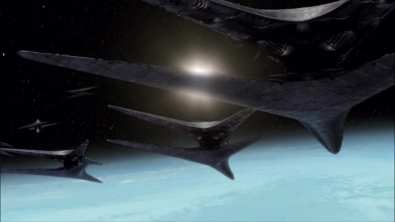 Pár szuper-csillagromboló ék (Y) alakzatban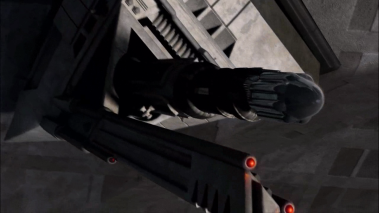 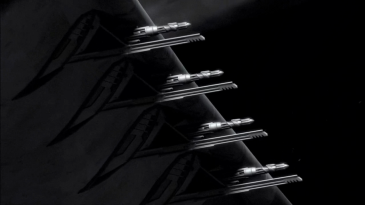 Rakéták kilövés előtt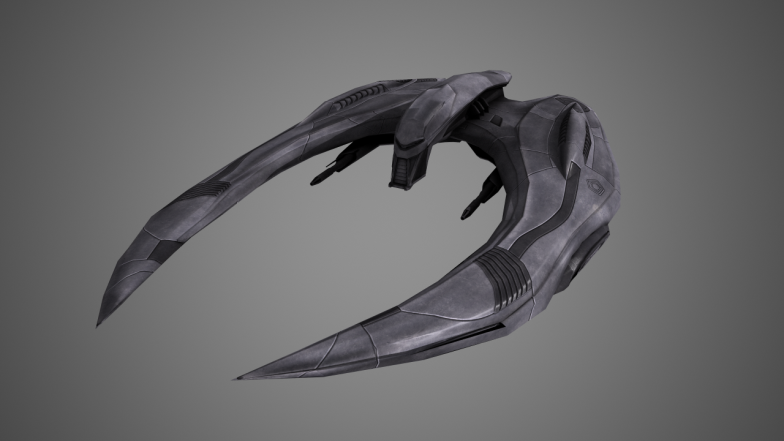 NT-1000 droid vadászgépNT-1000 droid vadászgépNT-1000 droid vadászgépNT-1000 droid vadászgépNT-1000 droid vadászgépNT-1000 droid vadászgépNT-1000 droid vadászgépNT-1000 droid vadászgépGyártási információkGyártási információkGyártási információkGyártási információkGyártási információkGyártási információkGyártási információkGyártási információkTervekTervekTervekTervekTervekTervekCorporate VállalatCorporate VállalatGyártásNippon Birodalmi Művek, Corporate VállalatNippon Birodalmi Művek, Corporate VállalatNippon Birodalmi Művek, Corporate VállalatNippon Birodalmi Művek, Corporate VállalatNippon Birodalmi Művek, Corporate VállalatNippon Birodalmi Művek, Corporate VállalatNippon Birodalmi Művek, Corporate VállalatOsztályOsztályOsztályOsztályOsztályOsztályvadászgépvadászgépÁrÁrÁrÁrÁrÁr400 ezer credit400 ezer creditTechnikai adatokTechnikai adatokTechnikai adatokTechnikai adatokTechnikai adatokTechnikai adatokTechnikai adatokTechnikai adatokHosszúságHosszúságHosszúságHosszúságHosszúságHosszúság8.94 méter 8.94 méter SzélességSzélességSzélességSzélességSzélességSzélesség5.59 méter5.59 méterMagasságMagasságMagasságMagasságMagasságMagasság1.52 méter1.52 méterMaximális gyorsulásMaximális gyorsulásMaximális gyorsulásMaximális gyorsulásMaximális gyorsulásMaximális gyorsulás4,000 G4,000 GMaximális sebesség (légkörben)Maximális sebesség (légkörben)Maximális sebesség (légkörben)Maximális sebesség (légkörben)Maximális sebesség (légkörben)Maximális sebesség (légkörben)Maximális sebesség (légkörben)1,500 km/hMeghajtásMeghajtásMeghajtásMeghajtásMeghajtásMeghajtás2 NB-X9-es ionhajtómű2 NB-X9-es ionhajtóműHipermeghajtóHipermeghajtóHipermeghajtóHipermeghajtóHipermeghajtóHipermeghajtó1.5 osztály1.5 osztályPajzsgenerátorPajzsgenerátorPajzsgenerátorPajzsgenerátorPajzsgenerátorNBP-E7-es pajzsgenerátor  NBP-E7-es pajzsgenerátor  NBP-E7-es pajzsgenerátor  PáncélzatPáncélzatPáncélzattitánim, acél és alumínium ötvözettitánim, acél és alumínium ötvözettitánim, acél és alumínium ötvözettitánim, acél és alumínium ötvözettitánim, acél és alumínium ötvözetFegyverzetFegyverzetFegyverzetFegyverzetFegyverzetFegyverzet-2 közepes lézerágyú
-6 nukleáris rakéta
-14 rakéta-2 közepes lézerágyú
-6 nukleáris rakéta
-14 rakétaSzemélyzetSzemélyzetSzemélyzetSzemélyzetSzemélyzetSzemélyzetBeépítet droidagyBeépítet droidagyUtasokUtasokUtasokUtasokUtasokUtasoknincsnincsRakomány Rakomány Rakomány Rakomány Rakomány Rakomány nincsnincsTartalékokTartalékokTartalékokTartalékokTartalékokTartalékok21 hét21 hétHasználatHasználatHasználatHasználatHasználatHasználatHasználatHasználatSzerepekSzerepekvadászgép, elfogóvadász, bombázóvadászgép, elfogóvadász, bombázóvadászgép, elfogóvadász, bombázóvadászgép, elfogóvadász, bombázóvadászgép, elfogóvadász, bombázóvadászgép, elfogóvadász, bombázóHovatartozásHovatartozásHovatartozásHovatartozásWar-Tech, Nippon BirodalomWar-Tech, Nippon BirodalomWar-Tech, Nippon BirodalomWar-Tech, Nippon Birodalom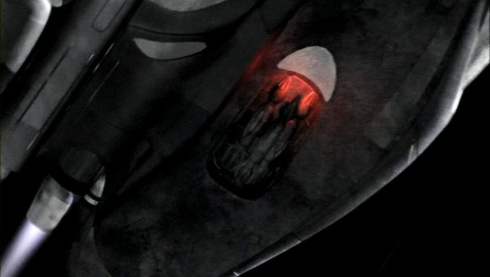 Rakéták kilövés előtt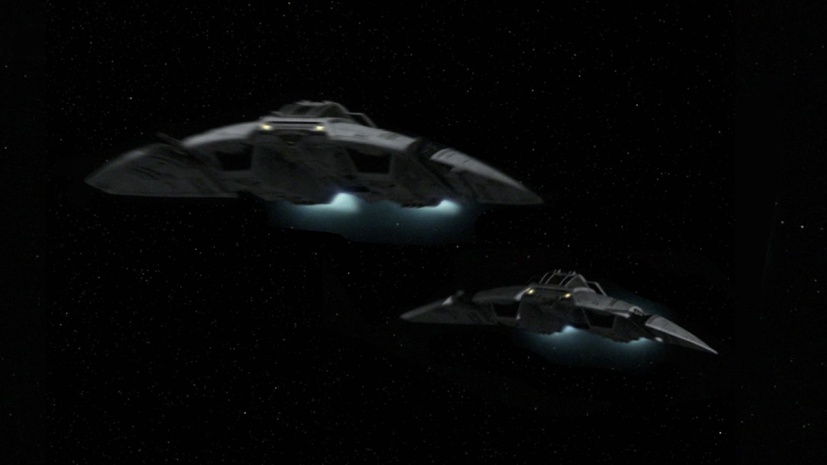 Centurió-vadászgépCenturió-vadászgépCenturió-vadászgépCenturió-vadászgépCenturió-vadászgépCenturió-vadászgépCenturió-vadászgépCenturió-vadászgépGyártási információkGyártási információkGyártási információkGyártási információkGyártási információkGyártási információkGyártási információkGyártási információkTervekTervekTervekTervekTervekTervekNippon Birodalmi MűvekNippon Birodalmi MűvekGyártásNippon Birodalmi Művek, Corporate VállalatNippon Birodalmi Művek, Corporate VállalatNippon Birodalmi Művek, Corporate VállalatNippon Birodalmi Művek, Corporate VállalatNippon Birodalmi Művek, Corporate VállalatNippon Birodalmi Művek, Corporate VállalatNippon Birodalmi Művek, Corporate VállalatOsztályOsztályOsztályOsztályOsztályOsztályvadászgépvadászgépÁrÁrÁrÁrÁrÁr500 ezer credit500 ezer creditTechnikai adatokTechnikai adatokTechnikai adatokTechnikai adatokTechnikai adatokTechnikai adatokTechnikai adatokTechnikai adatokMaximális gyorsulásMaximális gyorsulásMaximális gyorsulásMaximális gyorsulásMaximális gyorsulásMaximális gyorsulás4,000 G4,000 GMaximális sebesség (légkörben)Maximális sebesség (légkörben)Maximális sebesség (légkörben)Maximális sebesség (légkörben)Maximális sebesség (légkörben)Maximális sebesség (légkörben)Maximális sebesség (légkörben)1,500 km/hMeghajtásMeghajtásMeghajtásMeghajtásMeghajtásMeghajtás2 NB-Z10-es ionhajtómű2 NB-Z10-es ionhajtóműHipermeghajtóHipermeghajtóHipermeghajtóHipermeghajtóHipermeghajtóHipermeghajtó1.5 osztály1.5 osztályPajzsgenerátorPajzsgenerátorPajzsgenerátorPajzsgenerátorPajzsgenerátorNBP-F9-es pajzsgenerátor  NBP-F9-es pajzsgenerátor  NBP-F9-es pajzsgenerátor  PáncélzatPáncélzatPáncélzattitánim, acél és alumínium ötvözettitánim, acél és alumínium ötvözettitánim, acél és alumínium ötvözettitánim, acél és alumínium ötvözettitánim, acél és alumínium ötvözetFegyverzetFegyverzetFegyverzetFegyverzetFegyverzetFegyverzet2 közepes lézerágyú2 közepes lézerágyúSzemélyzetSzemélyzet3 fő (1 parancsnok, 1 pilóta, 1 segédpilóta)3 fő (1 parancsnok, 1 pilóta, 1 segédpilóta)3 fő (1 parancsnok, 1 pilóta, 1 segédpilóta)3 fő (1 parancsnok, 1 pilóta, 1 segédpilóta)3 fő (1 parancsnok, 1 pilóta, 1 segédpilóta)3 fő (1 parancsnok, 1 pilóta, 1 segédpilóta)UtasokUtasokUtasokUtasokUtasokUtasoknincsnincsRakomány Rakomány Rakomány Rakomány Rakomány Rakomány nincsnincsTartalékokTartalékokTartalékokTartalékokTartalékokTartalékok10 hét10 hétHasználatHasználatHasználatHasználatHasználatHasználatHasználatHasználatSzerepekSzerepekSzerepekSzerepekvadászgép, elfogóvadászvadászgép, elfogóvadászvadászgép, elfogóvadászvadászgép, elfogóvadászHovatartozásHovatartozásHovatartozásHovatartozásWar-Tech, Nippon BirodalomWar-Tech, Nippon BirodalomWar-Tech, Nippon BirodalomWar-Tech, Nippon Birodalom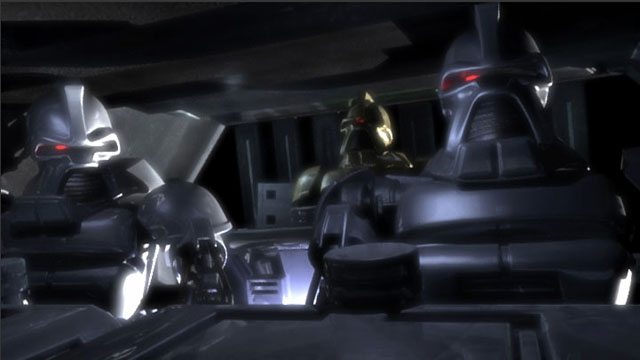 Pilótafülke belülről és a 3 fős legénység (hátul a parancsnok, balra a segédpilóta, jobbra a pilóta)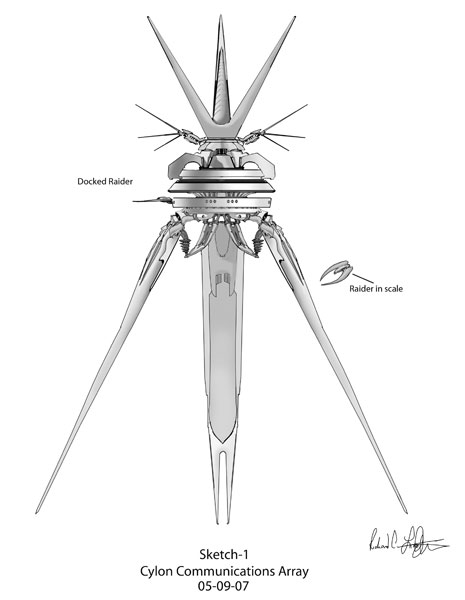 War-Tech jeltovábbító-állomás War-Tech jeltovábbító-állomás War-Tech jeltovábbító-állomás Gyártási információkGyártási információkGyártási információkTervek és gyártásTervek és gyártásNippon Birodalmi MűvekModell Modell War-Tech jeltovábbító-állomásOsztályOsztályűrállomás, jeltovábbító állomás Technikai adatok Technikai adatok Technikai adatok MagasságMagasság200 méterMeghajtás Meghajtás 3db NBWT 1950-es ionhajtóműHipermeghajtóHipermeghajtó1.5 osztályFegyverzetFegyverzet-Lézerágyúk
-RakétaállásokKiegészítő járművekKiegészítő járművek 15db NT-1000 droid vadászgépSzemélyzetSzemélyzetmaximum 50 fő HasználatHasználatHasználatSzerepekűrállomás, rádióállomás, gyülekezési pontűrállomás, rádióállomás, gyülekezési pontHovatartozás Hovatartozás War-Tech, Nippon Birodalom 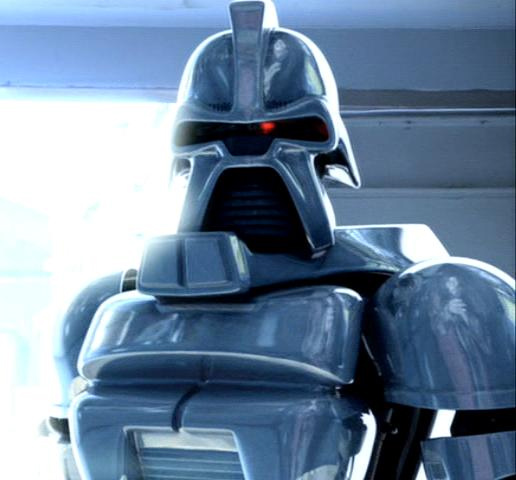 War-Tech CenturióWar-Tech CenturióWar-Tech CenturióWar-Tech CenturióWar-Tech CenturióWar-Tech CenturióGyártási információkGyártási információkGyártási információkGyártási információkGyártási információkGyártási információkTervekEredeti: Független Rendszerek Konföderációja
Változat: Nioppon Birodalmi MűvekEredeti: Független Rendszerek Konföderációja
Változat: Nioppon Birodalmi MűvekEredeti: Független Rendszerek Konföderációja
Változat: Nioppon Birodalmi MűvekEredeti: Független Rendszerek Konföderációja
Változat: Nioppon Birodalmi MűvekEredeti: Független Rendszerek Konföderációja
Változat: Nioppon Birodalmi MűvekGyártásGyártásGyártásNippon Birodalmi Művek, Corporate VállalatNippon Birodalmi Művek, Corporate VállalatNippon Birodalmi Művek, Corporate VállalatModellModellModellModellModellWar-Tech CenturióOsztályOsztályOsztályOsztályOsztályharci droidTechnikai adatokTechnikai adatokTechnikai adatokTechnikai adatokTechnikai adatokTechnikai adatokMagasságMagasságMagasságMagasságMagasság1.80 méterNemNemNemNemNemférfi programozásSzenzor színeSzenzor színeSzenzor színeSzenzor színeSzenzor színeVörösFegyverzetFegyverzetFegyverzetFegyverzet-1 db MX4790E sugárvető vagy 1db MX4790F sugárvető vagy 1db XN64800 sugárvető-3db gránát (változó típusú)-1 db MX4790E sugárvető vagy 1db MX4790F sugárvető vagy 1db XN64800 sugárvető-3db gránát (változó típusú)Kronológiai és politikai információkKronológiai és politikai információkKronológiai és politikai információkKronológiai és politikai információkKronológiai és politikai információkKronológiai és politikai információkHova-tartozásHova-tartozásFüggetlen Rendszerek Konföderációja, Galaktikus Köztársaság, Galaktikus Birodalom, III. Galaktikus Birodalom, WAr-Tech, Nippon Birodalom, Független Rendszerek SzövetségeFüggetlen Rendszerek Konföderációja, Galaktikus Köztársaság, Galaktikus Birodalom, III. Galaktikus Birodalom, WAr-Tech, Nippon Birodalom, Független Rendszerek SzövetségeFüggetlen Rendszerek Konföderációja, Galaktikus Köztársaság, Galaktikus Birodalom, III. Galaktikus Birodalom, WAr-Tech, Nippon Birodalom, Független Rendszerek SzövetségeFüggetlen Rendszerek Konföderációja, Galaktikus Köztársaság, Galaktikus Birodalom, III. Galaktikus Birodalom, WAr-Tech, Nippon Birodalom, Független Rendszerek Szövetsége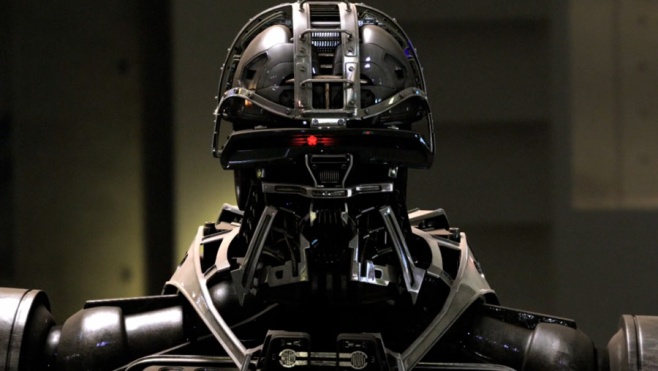 Egy U-87-es droidAz első típus a hajó/flottaparancsnoki típus. Ezeknek a droidoknak az alapjai az U-87-es droid melynek kis átalakítást kapott és páncélzatot. Intelligenciájuk nagy, mert ők vezérlik a hajókat, flottákat, ha nincs jel a fővezérlő állomástól. Önállóan működnek, így ha elmegy a jel a fővezérlőtől, akkor nem állnak le.  fegyverzetük nincs, mivel a hajóhídon több katona található ilt. a belső védelmi rendszernek hála ritkán kerülnek behatolok a hídra. 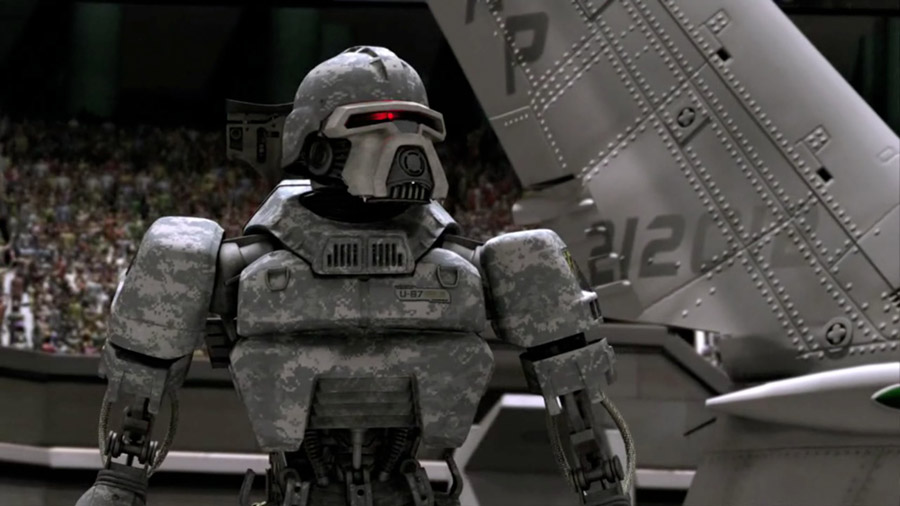 A második típus a főtípus, a standard típusból sokat gyártottak és az NT-800-asok mellett kiválóan hatékonyak. 2 típusra lehet bontani az alap osztályt:-Közkatonák. Fegyverzetük egy MX4790E sugárvető és 3 gránát, mely küldetésenként változó típusú. A legtöbb centurió típus melyet gyártanak.-Mesterlövészek. Fegyverzetük egy MX4790F sugárvető és 3 gránát. A gránátok itt is küldetésenként változó, mint a közkatonáknál.A 2 osztályt csak a fegyverzet választja el egymástól, kinézetük egyforma.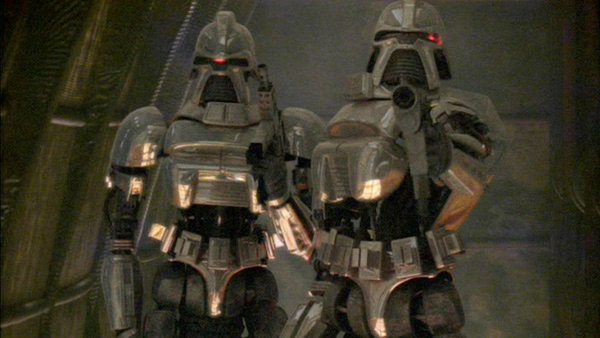 A harmadik típus a parancsnoki droid, mely az OOM-szériájú parancsnoki droidokhoz hasonló szerepet tölt be. Intelligenciájuk a hajó/flotta parancsnokéhoz hasonló, csak a parancsnokok nem hajókat, hanem egységeknek parancsolnak. Fegyverzetük egy XN64800 sugárvető. 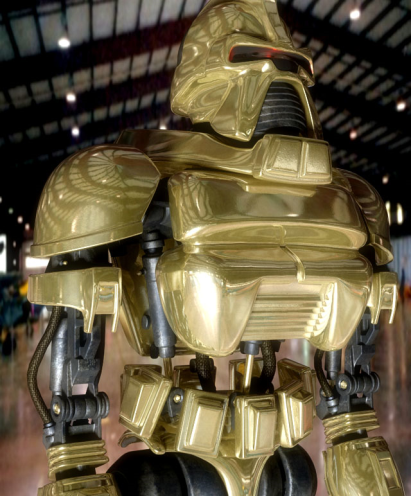 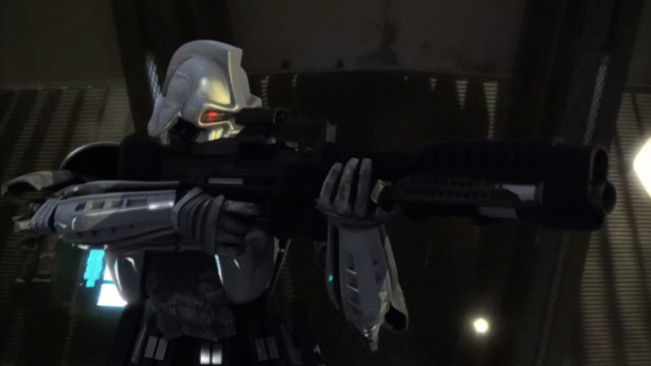 Centurió katona egy MX4790E sugárvetővel.